457200 Челябинская область, Варненский район, с.Варна, ул.Советская,135/1 кабинет№13, тел. 3-05-03,  E-mail: revotdelvarna@.mail.ruЗаключениепо результатам контрольного мероприятия«Внешняя проверка годового отчета об исполнении  бюджета  за 2018год Казановского сельского поселения Варненского муниципального района»19.04.2019г.                                                                                               с.Варна                                                                                                                                                                  экз. № __1.Общие положенияЗаключение  КСП  по внешней проверке годового отчета администрации Казановского  сельского поселения об исполнении бюджета  Поселения за 2018год подготовлено в соответствии с Бюджетным Кодексом РФ, Федеральным законом «Об общих принципах организации местного самоуправления в РФ», Положением о бюджетном процессе и иным действующим законодательством.                                                                                                                                                                                                                                                                                                                                                                                                                                                                                                                                Бюджетные правоотношения регламентированы Положением о бюджетном процессе   Казановского сельского поселения утвержденным решением Совета депутатов Казановского сельского поселения от 15.11.2017г. №19 (далее по тексту Положение о бюджетном процессе ).В соответствие с пунктом 1 статьи  31Положения о бюджетном процессе  годовой отчет об исполнении бюджета до его рассмотрения в Совете  депутатов Варненского сельского поселения подлежит внешней проверке, которая включает внешнюю проверку бюджетной отчетности главных распорядителей средств местного бюджета и подготовку заключений на годовой отчет об исполнении местного бюджета, что соответствует требованиям пункта 1 статьи 264.4 БК  РФ.Согласно письму-уведомлению  КСП от 25.02.2019года  № 15 отчет об исполнении бюджета Казановского сельского поселения поступил в срок, установленный пунктом 3 статьи  31  Положения о бюджетном процессе в полном объеме. Документы, запрашиваемые для проведения внешней проверки, предоставлены администрацией Казановского сельского поселения в срок в полном объеме.2.Соблюдение бюджетного законодательства при организации                исполнения бюджета в 2018 году.      В соответствии со статьей 264.1 БК РФ бюджетный учет представляет собой упорядоченную систему сбора, регистрации и обобщения информации в денежном выражении о состоянии финансовых и нефинансовых активов и обязательств муниципальных образований, а также об операциях, изменяющих указанные активы и обязательства.       В соответствии с пунктом 1 статьи 9 БК РФ сельское  поселение самостоятельно осуществляет исполнение своего бюджета.Администрация Казановского сельского поселения (исполнительно-распорядительный орган муниципального образования)   в соответствии с пунктом 4 статьи 154 БК РФ (далее – Администрация) является главным распорядителем бюджетных средств, получателем бюджетных средств, главным администратором доходов бюджета,  главным администратором источников финансирования дефицита бюджета. В соответствии с  пунктом 2 статьи 154 БК РФ финансовый орган администрации Варненского сельского поселения организует исполнение бюджета поселения. Финансовое управление администрации Варненского муниципального района организует кассовое исполнение бюджета сельского поселения через счета отделения по Варненскому району УФК по Челябинской области.       Для исполнения бюджета в части налоговых доходов и наличных денежных операций для учета средств находящихся во временном распоряжении в учреждении исполнение происходило через лицевой счет, открытый в отделении по Варненскому району УФК по Челябинской области, обслуживающийся  в Отделении  Сбербанка России № 8597(весь проверяемый  период).      Бюджет Казановского сельского поселения на 2018 год утвержден до начала финансового года Решением Совета депутатов Казановского сельского поселения от 14.12.2017г.  № 22 « О бюджете Казановского сельского поселения  на 2018год и плановый период 2019-2020годов».        Согласно статье  242 БК РФ исполнение бюджета поселения за 2018 год завершено 31.12.2018 года (последний рабочий день финансового года).             Главным распорядителем бюджетных средств 2018года (в сельском поселении является одно учреждение)  -  администрация  Казановского  сельского поселения ; Участниками бюджетного процесса в 2018году  (согласно данным ф.0503161 «Сведения о количестве подведомственных получателей бюджетных средств») являлось  два учреждения:- Администрация  Казановского сельского поселения  Варненского муниципального района; - Муниципальное учреждение культуры «Казановский сельский Дом культуры».     Решением Совета депутатов Казановского сельского поселения от 14.12.2017г.  № 22 « О бюджете Казановского сельского поселения  на 2018год и плановый период 2019-2020годов» утвержден перечень главных администраторов доходов бюджета сельского поселения:007 – Контрольно-счетная палата Челябинской области034 – Главное контрольное управление Челябинской области182-Управление Федеральной налоговой службы Российской Федерации по Челябинской области840-Администрация Казановского  сельского поселенияВыводы       По результатам  проведенной внешней проверки установлено, что годовой отчёт об исполнении бюджета за 2018год Казановского  сельского поселения Варненского муниципального района отражает достоверное финансовое положение муниципального образования Казановское  сельское поселение и результаты его финансово-хозяйственной деятельности за период с 1 января 2018 года по 31 декабря 2018 года.       При исполнении бюджета Казановского сельского поселения за 2018год    установлены нарушения:1. В несоблюдение подпункта 2 пункта 3 статьи 422 Налогового кодекса Российской Федерации, на выплаты по гражданско-правовым договорам на выполнение работ (оказание услуг) начислены и перечислены страховые взносы на обязательное социальное страхование на случай временной нетрудоспособности и в связи с материнством (2,9%), чем нарушен принцип результативности и эффективности использования бюджетных средств в сумме 7948,39рублей (статья 34 Бюджетного Кодекса РФ). 2. В несоблюдении  п.144 Приказа Минфина РФ от 1 декабря 2010г. №157н «Об утверждении Единого плана счетов бухгалтерского учета для органов государственной власти (государственных органов), органов местного самоуправления, органов управления государственными внебюджетными фондами, государственных академий наук, государственных (муниципальных) учреждений и Инструкции по его применению» движимое имущество казны в сумме 452098,86 рублей учитывается на счете 10851 «недвижимое имущество казны», вместо счета 10852 «движимое имущество казны». Данный факт нарушения является повторным, Контрольно-счётной палатой Варненского муниципального района Челябинской области аналогичное нарушение было установлено при проведении внешней проверке годового отчета об исполнении  бюджета  за 2017год Казановского сельского поселения Варненского муниципального района (Акт проверки от 28.04.2018г. №17).ПредложенияКонтрольно-счетная палата Варненского муниципального района Челябинской области рекомендует:1). Совету депутатов Казановского сельского поселения: утвердить отчет «Об исполнении бюджета Варненского сельского поселения за 2018год 2).Администрации и финансовому органу : 1.Обеспечить целевое и эффективное использование бюджетных средств : -усилить контроль за полнотой и своевременностью  погашения  кредиторской и дебиторской задолженностей (своевременно составлять акты сверок и проводить инвентаризацию расчетов)2. Принимать меры по устранению факторов, негативно влияющих на достоверность бюджетной отчетности:- ежемесячно (ежеквартально) осуществлять сверку кассовых расходов с фактическими расходами в разрезе видов расходов, разделов (подразделов), целевых статей бюджетной классификации РФ, статей (подстатей) классификации операций сектора государственного управления;- ежемесячно сверять данные остатков и оборотов главной книги с первичными документами и регистрами бюджетного учета;- оперативно устранять выявленные нарушения, допущенные в ходе исполнения бюджета.3. Активизировать работу по реализации мероприятий, направленных на укрепление доходной базы.4. Контролировать начисления и перечисления страховых взносов в части уплаты в Фонд социального страхования по договорам ГПХ.5. Организовать ведение бухгалтерского учета с соблюдением требований Приказа  Минфина РФ от 01.12.2010 N 157н «Об утверждении Единого плана счетов бухгалтерского учета для органов государственной власти (государственных органов), органов местного самоуправления, органов управления государственными внебюджетными фондами, государственных академий наук, государственных (муниципальных) учреждений и Инструкции по его применению» и Приказа Минфина РФ от 6 декабря 2010 г. N 162н «Об утверждении Плана счетов бюджетного учета и Инструкции по его применению».Инспектор-ревизор КСП                                                  Ю.С. Молдашева 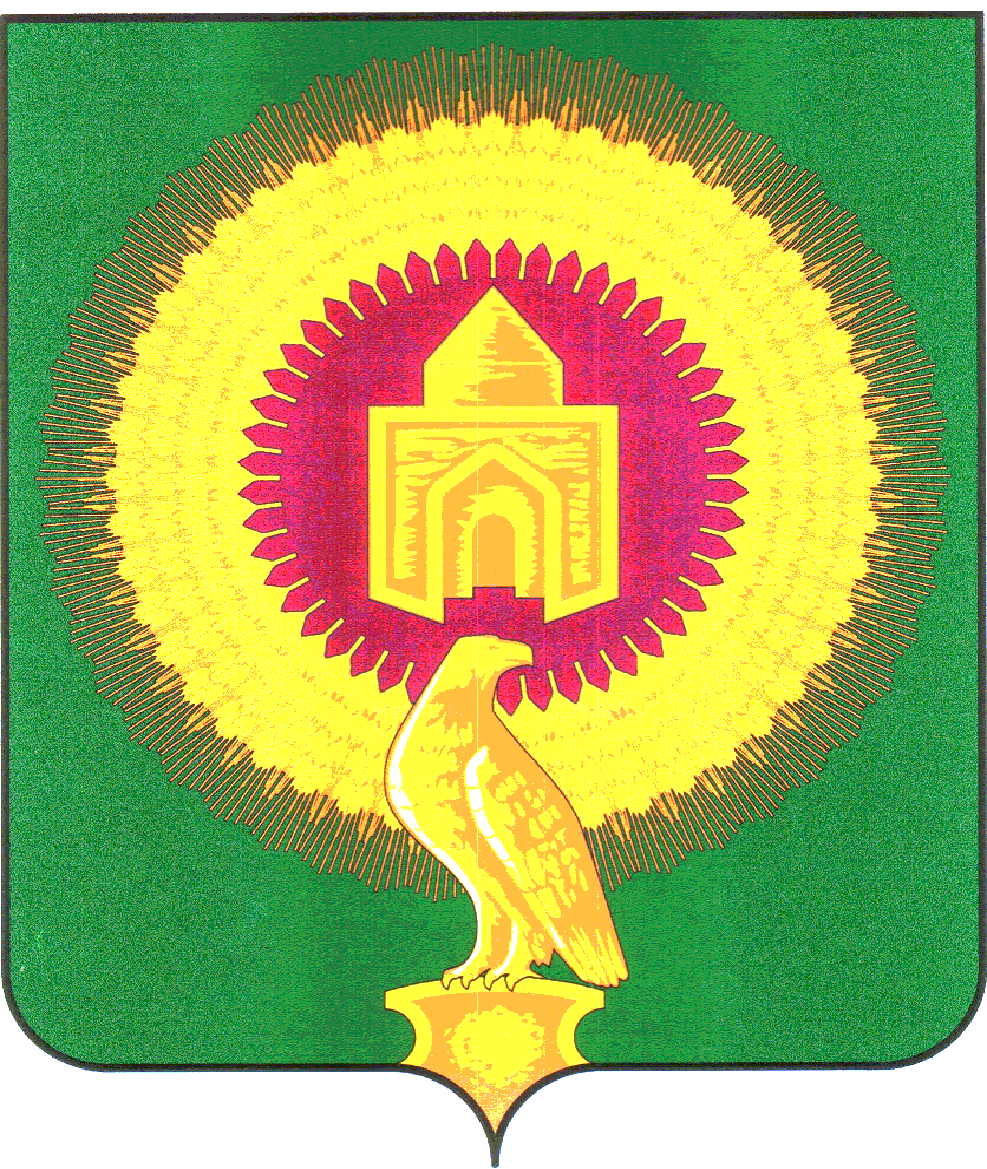 КОНТРОЛЬНО-СЧЕТНАЯ ПАЛАТА ВАРНЕНСКОГО МУНИЦИПАЛЬНОГО РАЙОНА ЧЕЛЯБИНСКОЙ ОБЛАСТИКОНТРОЛЬНО-СЧЕТНАЯ ПАЛАТА ВАРНЕНСКОГО МУНИЦИПАЛЬНОГО РАЙОНА ЧЕЛЯБИНСКОЙ ОБЛАСТИКОНТРОЛЬНО-СЧЕТНАЯ ПАЛАТА ВАРНЕНСКОГО МУНИЦИПАЛЬНОГО РАЙОНА ЧЕЛЯБИНСКОЙ ОБЛАСТИ